Do you have members who have no idea where the office is or have never visited?Would they like to visit and have a tour hosted by the WI Support Team?Find out what goes on in the office and meet the staff (if visiting on a workday).Enjoy refreshments in our River Room; home of committee meetings and events.Why not make a day of it; have lunch and a wander our historic town?We make no charge for your visit to the office.Group bookings only please. Booking is essential, please complete the form below, return it to the office and we will get back in touch with you to arrange a mutually convenient date. Do you have members who have no idea where the office is or have never visited?Would they like to visit and have a tour hosted by the WI Support Team?Find out what goes on in the office and meet the staff (if visiting on a workday).Enjoy refreshments in our River Room; home of committee meetings and events.Why not make a day of it; have lunch and a wander our historic town?We make no charge for your visit to the office.Group bookings only please. Booking is essential, please complete the form below, return it to the office and we will get back in touch with you to arrange a mutually convenient date. WI SUPPORT TEAM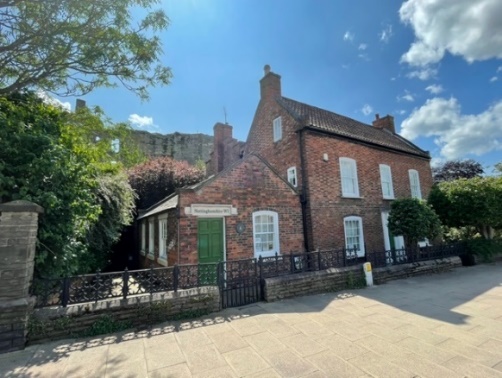 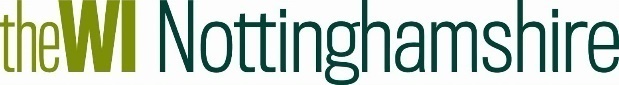 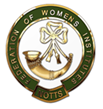 WI SUPPORT TEAMDID YOU KNOW …YOU CAN BOOK A WI VISIT TO THE FEDERATION OFFICE?DID YOU KNOW …YOU CAN BOOK A WI VISIT TO THE FEDERATION OFFICE?Book a Visit to County HouseBook a Visit to County HouseBook a Visit to County HouseBook a Visit to County HouseBook a Visit to County HouseBook a Visit to County HouseBook a Visit to County HouseWIContact NameContact NameTel NoTel NoEmailEmailNo of members attending: No of members attending: No of members attending: WI SUPPORT TEAM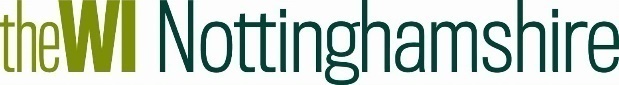 WI SUPPORT TEAMDID YOU KNOW …YOU CAN BOOK A WI VISIT TO THE FEDERATION OFFICE?DID YOU KNOW …YOU CAN BOOK A WI VISIT TO THE FEDERATION OFFICE?Book a Visit to County HouseBook a Visit to County HouseBook a Visit to County HouseBook a Visit to County HouseBook a Visit to County HouseBook a Visit to County HouseBook a Visit to County HouseWIContact NameContact NameTel NoTel NoEmailEmailNo of members attending: No of members attending: No of members attending: 